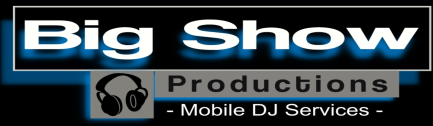 Entertainment Agreement / ContractBigshowproductions.stl@gmail.comBigshowstl.com314-258-4115Purchasers name:__________________________________ Event Date:_____________ Start- time: ________End: ______Purchasers phone number: (______) _______-___________ E-mail address:_____________________________________Name of Venue: ____________________________________ Venue phone number :(______) _______-________________1. Total entertainment fee agreed upon is $_____________including add ons. A non-refundable deposit is required tosecure the date of the event. This amount shall be subtracted from the total entertainment fee. The remaining balance ofthe entertainment fee must be paid in full before the start of your event (unless other arrangements are accepted by DJin writing)  Any payments received less than 2 weeks before the event must be by cash, money order, certified check, or corporate check. Personal checks are accepted up to 2 weeks before the event. Check should be made out to ________________________2. The Purchaser reserves the right to control the manner, means, and details of the performance of services by DJ atthis event. DJ must receive a written event planner (for wedding receptions only) at least 2 weeks prior to the eventfor it to be included in DJ’s programming guidelines. With or without a planner or request list, DJ shall attempt to playPurchasers and Purchaser’s guests’ music requests but shall not be held responsible if certain selections are unavailable. DJmay (at its discretion) buy a limited amount of additional music to satisfy Purchaser’s requests, provided that the musicrequests are received by DJ in writing at least one month prior to the event. DJ reserves the right to censor music requeststhat DJ deems offensive or inappropriate for the event.3. In the event of circumstances deemed by DJ to present a threat or implied threat of injury or harm to DJ’s staff orany equipment in DJ’s possession, DJ reserves the right to cease performance. If the Purchaser is able to resolve thethreatening situation in a reasonable amount of time, (maximum of 30 minutes), DJ shall resume performance in accordancewith the original terms of this agreement. Purchaser shall be responsible for payment in full, regardless of whether thesituation is resolved or whether DJ resumes performance. In order to prevent equipment damage or liability arising fromaccidental injury to any individual attending this performance, DJ reserves the right to deny any guest access to the soundsystem, music recordings, or other equipment. Purchaser will take reasonable steps to protect DJ’s personnel, equipment,and music during the contracted period. In the event of injuries or damages resulting from insufficient protection onPurchaser’s part, Purchaser will be responsible for paying for all of DJ’s resulting costs (including insurance deductibles,medical treatment, and repair or replacement of damaged music and equipment) that are not reimbursed by insurance.4. Purchaser shall provide DJ with safe and appropriate working conditions. This includes, but is not limited to,sufficient space next to the dance floor (if any) for DJ’s setup(s); a 120-volt electric outlet from a reliable power source nearthe set-up area, facilities that completely cover and protect DJ’s equipment from adverse weather conditions (direct sunlight,rain, excessive winds, etc.); crowd control if warranted; and free parking suitable for a full size van. Purchaser accepts fullresponsibility and is liable for any damages, injuries or delays that occur as a result of failure to comply with these provisions.5. DJ will provide all of the sound and lighting equipment that it needs to fulfill this agreement. DJ will NOT use oroperate sound or lighting equipment provided by Purchaser, Venue, or Purchaser’s vendors UNLESS agreed upon in writing.In any event, DJ will not be responsible for any failures in or caused by equipment that is not provided by DJ.6. This agreement guarantees that DJ will be ready to perform at the start time of the event. DJ must be permitted atleast 1 hour before the start time and 1 hour after the end time for setup and take down.Purchaser Signature: ________________________________ Date: ______________ Deposit paid: $ _________________DJ printed name: ___________________________ Signature: ______________________________ Date: _____________